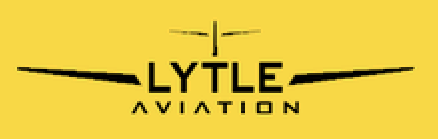     C-172G      N3819L                Revised: Dec 20th, 2022                              PREFLIGHT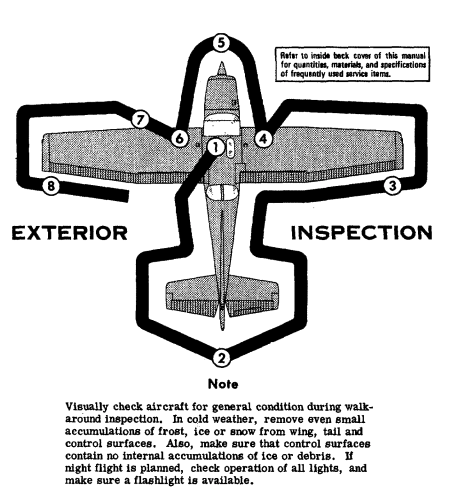 NOTEVisually check aircraft for general condition during walkaround inspection. In cold weather, remove even small accumulations of frost, ice or snow from wing, tail, and control surface. Also, make sure that control surfaces contain no internal accumulation of ice or debris. If night flight is planned, check operation of all lights, and, make sure flashlight is available. Cabin:Airworthiness and Registration- CHECKPOH- CHECKWeight & Balance Sheet- CHECKAircraft Key- ON FUEL SELECTORHobbs/Tach- VERIFYHeadsets- PLUG INControl Wheel Lock- REMOVEControls- CHECK (free and correct)Ignition Switch- OFFProp- CLEAR- Visually Master Switch- ONFuel Quantity Indicators- CHECKFlaps- EXTENDAll Exterior Lights- ONVisually inspect lightsStall Warning HornAll Exterior Lights- OFFMaster Switch- OFFMixture Control- IDLE CUTOFFThrottle- CLOSEDFuel Selector- BOTHFire Extinguisher- CHECK (in green)Windows- Check and Clean Aircraft General:Fuel- SUMPFuel Level- CHECKOil Level- CHECK (6-8 quarts)Fuselage (Left side):Baggage Door- CHECKELT Antenna- CHECKLeft Fuselage- CHECK (dents, missing rivets, cracks…)Fuselage Lower Surface- CHECK Wing Upper Surface- CHECK   Empennage:Horizontal & Vertical Stabilizer- CHECKElevator- CHECKTail Tie-Down- DISCONNECTRudder- CHECKVOR Antenna- CHECKElevator Trim Tab- CHECK   Fuselage (Right side):Right Fuselage- CHECK (dents, missing rivets, cracks…)Fuselage Lower Surface- CHECK Wing Upper Surface- CHECK    Right Wing:Flap- CHECKAileron- CHECKWingtip- CHECKWing Leading Edge- CHECKAir Vents- CHECKWing Strut- CHECKWing Tie-Down- DISCONNECT     Landing Gear (Right side):Strut- CHECKTire/Wheel- CHECKBrakes/Brake Line- CHECK     Nose (Right side):Engine Cowling- CHECKAvionics Cooling Scoop- CHECK Nose Wheel Steering Linkage- CHECKShimmy Damper- CHECKNose Wheel Strut- CHECK (minimum 3”)Tire- CHECKExhaust- CHECKNose (front):Propeller- CHECKSpinner- CHECKEngine Air Inlets- CHECKCarburetor Air Filter- CHECKNose (Left side):Engine Cowling- CHECKStatic Port- CHECKAvionics Cooling Scoop- CHECK (if applicable)Battery Access DoorNose Wheel Steering Linkage- CHECKLeft Wing:Wing Strut- CHECKAir Vents- CHECKWing Leading Edge- CHECKPitot Tube- CHECKFuel Tank Vent- CHECKWing Tie Down- DISCONNECTWingtip- CHECKAileron- CHECKFlap- CHECKLanding Gear (Left side):Strut- CHECKTire/Wheel- CHECKBrakes/Brake Line- CHECKBefore Flight:Tie Downs- REMOVEChocks- REMOVEControl Wheel Lock- REMOVEP.A.V.E- ChecklistPilotAircraftEnVironmentExternal pressuresIf Leaving the Airplane:Control Wheel Lock- INSunshade installedDoors- ClosedTie Downs- TIED (if windy)Chocks- INSERT